Rutiner for brukermedvirkningfor skolene i RendalenMed årshjul for skole-hjem – og elevrådssamarbeid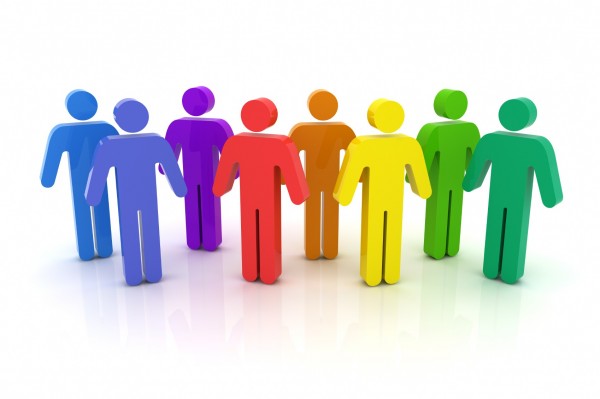 ForordDet er viktig for skolene å ha en reell brukermedvirkning for elever og foresatte. Opplæringsloven inneholder krav om at elever og foreldre skal gis mulighet til å involvere og engasjere seg i arbeidet for et godt psykososialt miljø ved skolen. Et av lovgivers virkemidler for sikre brukermedvirkning har vært å stille krav til opprettelse av ulike råd og utvalg samt å gi disse rådene og utvalgene en mulighet til å uttale seg før endelige beslutninger tas. De rådene og utvalgene opplæringsloven stiller krav til at skolene skal opprette er: Elevråd Foreldrenes arbeidsutvalg (FAU) Samarbeidsutvalg (SU) Skolemiljøutvalg (SMU)Disse rutinene er med på å sikre at brukerne har mulighet til å involvere seg i alt fra arbeidet med godt miljø til skolens overordnende mål for den faglige utviklingen. Rutinene gjennomgås årlig ved konstituering av FAU og SU/SMU, og ligger tilgjengelig for alle på skolenes hjemmeside. Rutinene evalueres ellers fortløpende av FAU i samråd med rektor.  2. Foreldrenes arbeidsutvalg (FAU) 2.1. Hjemlet i opplæringsloven § 11-4. Foreldreråd ved grunnskoler På hver grunnskole skal det være et foreldreråd der alle foreldre som har barn i skolen, er medlemmer. Foreldrerådet skal fremme fellesinteressene til foreldrene og medvirke til at elever og foreldre tar aktivt del i arbeidet for å skape godt skolemiljø. Foreldrerådet skal arbeide for å skape godt samhold mellom hjemmet og skolen, legge til rette for trivsel og positiv utvikling hos elevene og skape kontakt mellom skolen og lokalsamfunnet. 2.2. Informasjon om utvalget Foreldrenes arbeidsutvalg (FAU) er hjemlet i opplæringsloven som et samarbeidsorgan for foresatte og skolen. Skolens foreldreråd består av alle foreldrene som har barn ved skolen. Foreldrerådets arbeidsutvalg (FAU) skal fremme fellesinteresser til foreldrene, være bindeleddet mellom foreldrene og skolen og jobbe for et godt læringsmiljø for alle elever. FAU har informasjonsplikt overfor alle foreldre. På Berger- og Fagertun skoler informerer FAU foreldrene på følgende måter: E-post til alle foreldre, og pr post, eller som ranselpost til de som ikke har e-post.For Berger skole holdes årsmøte i foreldrerådet i mai/juni, for Fagertun skole holdes årsmøte i september/ oktober. Der velges nytt FAU-styre for kommende skoleår. Arbeidsåret for FAU er fra 1. august – 31. juli påfølgende år. Årsmøtet velger leder av FAU som er på valg hvert år. Årsmøte velger også nestleder, kasserer, sekretær og styremedlem dersom de er på valg, de er på valg etter 2 år. Innkalling til årsmøte skjer skriftlig 2 uker før årsmøte. Saker meldes inn senest 1 uke før årsmøte.FAU består av klassekontaktene som er valgt som representanter til FAU. Utvalget er organisert med et styre og en leder som er rektors nærmeste samarbeidspartner. FAU skal: Fremme fellesinteressene for foreldrene. Medvirke til at foreldrene tar aktivt del i arbeidet med å skap et god skolemiljø. Bidra til et godt samarbeid mellom hjem og skole. Legge til rette for positiv utvikling hos elevene. Jobbe for et godt skolemiljøTa initiativ til sosiale aktiviteter for eleveneSamarbeide med elevrådet, SU/ SMU, rektor og lærereInformere og høre alle foreldre om aktuelle sakerArrangere samlinger for foreldre og lærere, som storforeldremøter med ulike temaerUttale seg om relevante saker fra kommunen eller skolen, for eksempel ordensreglement, budsjettprosess og evt. omorganiseringer/endringer ved skolen.Skape kontakt mellom skolen og lokalsamfunnet2.3. Hvorfor delta i FAU? Foreldremedvirkning i skolen bygger på det faktum at det er foreldrene som har hovedansvar for barnas utvikling og oppdragelse. Foreldrene har rett til medvirkning i skolen. FAU skal sikre foreldrene reell medvirkning og medansvar slik at elevenes læringsmiljø blir trygt og godt. Som medlem av FAU vil den enkelte:bli godt kjent med skolens virksomhet bli kjent med skolens ledelse bli kjent med andre foreldre ha mulighet til å bidra til kvalitetsutvikling av skolen 2.4. FAUs oppgaver, rettigheter og saker Under følger de områdene FAU skal bli orientert om, kan arbeide med og uttale seg om:2.5. Konstituering av FAU Rektor og FAU-leder skal i samarbeid konstituere nytt FAU så snart det er mulig ved oppstart av nytt skoleår. I konstituering skal følgende gjennomføres:Permen som tilhører FAU skal bl.a. inneholde:Rutiner for brukermedvirkning, Virksomhetsplan, Oppvekstplan, Ordensreglement, Sosial handlingsplan, Årshjul for internkontroll § 9A, Rutiner for godt fysisk læringsmiljø, HMS rutiner for elever, Foreldreoppgaver/ komiteer m.m. 3. Samarbeidsutvalget (SU) Opplæringsloven § 11-1a annet ledd åpner for at samarbeidsutvalget selv kan være skolemiljøutvalg. Ved skolene i Rendalen har vi felles utvalg for SU og SMU. 3.1. Hjemlet i opplæringsloven § 11-1. Samarbeidsutvalg ved grunnskoler Ved hver grunnskole skal det være et samarbeidsutvalg med to representanter for undervisningspersonalet, en for andre tilsette, to for foreldrerådet, to for elevene og to for kommunen. Den ene av representantene for kommunen skal være rektor ved skolen. Elevrepresentantene skal ikke være til stede når saker som er omfatta av taushetsplikt etter lover eller forskrifter, blir behandla i samarbeidsutvalget. Samarbeidsutvalget har rett til å uttale seg i alle saker som gjelder skolen. 3.2. Informasjon om utvalget Samarbeidsutvalget (SU) er skolens øverste samarbeidsorgan. SU har rett til å uttale seg i alle saker som gjelder skolen, for eksempel skolens planarbeid, virksomhetsplaner, forsøks- og utviklingsarbeid, opplæring, budsjett, skolenedleggelse, skolebasert vurdering, informasjonsarbeid, SFO mv. FAU velger 4 representanter og 2 vararepresentanter til samarbeidsutvalget. SU har regelmessige møter. 3.3. Hvorfor delta i samarbeidsutvalget? Som medlem av SU medvirker den enkelte til at skolen, de ansatte, elevene og foreldrene tar aktivt del i arbeidet med å skape et godt skolemiljø. SU har rett til å uttale seg i alle saker som gjelder skolen. SU skal orienteres om alle forhold ved skolen. Rektor må informere om enkeltsaker som kan forekomme, men SU skal hvert år informeres, kunne uttale seg om og arbeid med følgende: Handlingsplan for brukermedvirkning Handlingsplan for skolene i Rendalen Virksomhetsplanen Ordensreglement Beredskapsplan TrivselstiltakBrukerundersøkelser Organisasjonsplanen Forslag til budsjett Skolevurdering Planer om ombygging og vedlikehold Skoleskyss Trafikkforholdene og hvordan skoleveien sikres Rektor skal sende over saker til uttalelse minst to uker før det skal være møte i SU.3.4. Konstituering av SUPermen som tilhører FAU skal bl.a. inneholde:Rutiner for brukermedvirkning, Virksomhetsplan, Oppvekstplan, Ordensreglement, Sosial handlingsplan, Årshjul for internkontroll § 9A, Rutiner for godt fysisk læringsmiljø, HMS rutiner for elever, Foreldreoppgaver/ komiteer m.m. 4. Skolemiljøutvalget (SMU) 4.1. Hjemlet i opplæringsloven § 11-1a. Skolemiljøutvalg ved grunnskoler Ved hver grunnskole skal det være et skolemiljøutvalg. I skolemiljøutvalget skal elevene, foreldrerådet, de tilsatte, skoleledelsen og kommunen være representerte.Skolemiljøutvalget skal være satt sammen slik at representantene for elevene og foreldrene til sammen er i flertall.Samarbeidsutvalget kan selv være skolemiljøutvalg. Når samarbeidsutvalget fungerer som skolemiljøutvalg, må det oppnevnes tilleggsrepresentanter for elevene og foreldrene, slik at de tilsammen får flertall. Elevrepresentantene skal ikke være tilstede når saker som er omfatta av lovfesta taushetsplikt blir behandla i skolemiljøutvalget. Når elevene ikke er til stede, skal foreldrerepresentantene ha dobbeltstemme tilsvarende bortfallet av elevrepresentantene sine stemmer, eller tallet på foreldrerepresentanter økes tilsvarende. Skolemiljøutvalget skal medvirke til at skolen, de tilsette, elevene og foreldrene tar aktivt del i arbeidet for å skape et godt skolemiljø. Skolemiljøutvalget har rett til å uttale seg i alle saker som gjelder skolemiljøet, jf. kapittel 9a. 4.2. Informasjon om utvalget Skolemiljøutvalget (SMU) er et lovpålagt utvalg for alle skoler. SMU skal arbeide med saker etter opplæringsloven kap 9a for å sikre et godt skolemiljø for elevene, både fysisk og psykososialt. SMU er et rådgivende organ i skolen. Det er et krav om at elev- og foreldresiden skal ha et flertall. Skolemiljøutvalget består av representanter fra elevene, foreldrenes arbeidsutvalg, undervisningspersonalet, andre tilsatte og fra skoleledelsen. Ved skolene i Rendalen er samarbeidsutvalget også skolemiljøutvalg. Rektor sender over saker til representantene til uttalelse minst to uker før møte i SMU.4.3. Hvorfor delta i skolemiljøutvalget? Som medlem av SMU medvirker den enkelte til at skolen, de ansatte, elevene og foreldrene tar aktivt delt i arbeidet for å skape et godt skolemiljø. Skolemiljøutvalget har rett til å uttale seg i alle saker som gjelder skolemiljøet. 4.4. SMUs oppgaver, rettigheter og saker SMU skal orienteres om alle forhold i forbindelse med skolemiljøet. Rektor må informere om enkeltsaker som kan forekomme, men SMU skal hvert år informeres, kunne uttale seg om og arbeide med følgende:Handlingsplan for brukermedvirkning Handlingsplan for skolene i Rendalen Ordensreglement TrivselstiltakBrukerundersøkelser Organisasjonsplanen Forslag til budsjett Skolevurdering beredskapsplanPlaner om ombygging og vedlikehold Skoleskyss Trafikkforholdene og hvordan skoleveien sikres 4.5. Konstituering av SMUOpplæringsloven § 11-1a annet ledd åpner for at Samarbeidsutvalget selv kan være Skolemiljøutvalg. Ved skolene i Rendalen har vi felles utvalg for SU og SMU. Derfor velges ikke eget SMU styre, men det velges en ekstra representant fra foreldrene inn i SU. Derfor velges det fire representanter fra foreldrene inn i SU.5. Elevråd 5.1. Hjemlet i opplæringsloven § 11-2. Elevråd ved grunnskoler Ved hver grunnskole skal det for 5.-7.  årstrinn og for 8.-10. årstrinn være et elevråd med representanter for elevene. Representantene skal velges senest tre uker etter at skolen har startet om høsten. Et medlem av undervisningspersonalet på skolen skal ha som oppgave å hjelpe elevrådet i arbeidet. Denne elevrådskontakten har møte- og talerett i elevrådet. Lederen for elevrådet kan kalle inn til møte i rådet i samråd med elevrådskontakten. Rådet skal uansett kalles inn når en tredel av medlemmene i rådet eller rektor krever det. Elevrådet skal fremme fellesinteressene til elevene på skolen og arbeidet for å skape et godt lærings- og skolemiljø. Rådet skal også kunne uttale seg om, og komme med framlegg i, saker som gjelder nærmiljøet til elevene. 5.2. Informasjon om elevråd Et elevråd er et felles demokratisk organ valgt av elevene for elevene på en skole. Hver skole er ifølge Opplæringsloven, pliktig til å opprette et elevråd. Elevrådet skal jobbe for å skape et sosialt fellesskap, utvikle arbeids- samt læringsmiljøer og sikre at elevenes rettigheter ivaretas. Representantene i elevrådet representerer alle elever på skolen. Ved skolene i Rendalen deltar elever fra alle trinn i elevrådet.5.3. Hvorfor delta i elevråd Som elevrådsrepresentant får eleven mulighet til å påvirke skolens utvikling og skape et godt skolemiljø. Eleven får mulighet til å fremme saker på vegne av klassen, men også personlig, påvirke saker som også diskuteres i elevrådet. 5.4. Elevrådets oppgaver, rettigheter og saker Elevrådet skal orienteres om alle forhold ved skolen. Rektor må informere om enkeltsaker som kan forekomme, men elevrådet skal hvert år informeres, kunne uttale seg om og arbeide med følgende:Rutiner for brukermedvirkning, med årshjulSosial handlingsplan for skolene i Rendalen Ordensreglement TrivselstiltakBrukerundersøkelser 5.5. Konstituering av elevrådet5.6. Elevrådsarbeid på skolen Skolen har laget et foilsett som skal brukes til elevrådsarbeid i klassen og i elevrådet. Innholdet revideres fortløpende for å tilpasses de behov som kan dukke opp. Utgangspunktet er følgende temaene: Opplæringsloven og Kunnskapsløftet Hva er elevråd, FAU, SU/SMU? Saksgangen på skolen (FAU, elevråd, SMU/SU) Elevens rettigheter i forhold til det psykososiale miljøet Elevenes rettigheter i forhold til det fysiske miljøet Skolens rutiner for godt skolemiljø Hvorfor elevundersøkelsen gjennomføres Ordensreglement Standardene på skolen Regler i skolegården Elevenes rettigheter i forhold til vurdering Årshjul 6. Foreldremøter Foreldremøter skal gjennomføres før høstferien i høstsemesteret og før 20. april i vårsemesteret. Foreldremøtene tilpasses hele tiden det enkelte trinn og den enkelte barnegruppes behov. Det oppfordres til å ha tema, foredrag og/eller gruppearbeid på foreldremøtene, tilpasset det foreldrene ser som behov for sine barn og aldersgruppen. Møtene arrangeres av kontaktlærerne i samarbeid med klassekontaktene.7. Årshjul for hjem-skole samarbeid, og for elevrådssamarbeidDette årshjulet må sees i sammenheng med Årshjul for internkontroll § 9A.Det skal være to hyggekvelder i året for elever, foreldre/ foresatte og voksne på 1. – 4. trinn, en i høstsemesteret og en i vårsemesteret.Det skal være en hyggekveld i året for elever, foreldre/ foresatte og voksne på 5. – 7. trinn. Rev. Rendalen september 2017FAU er med på – og sikrer kvaliteten på • overgangen mellom skoleslagene (fra barneskole til ungdomsskole, ungdomsskole til videregående opplæring) Diskuterer saker som tas opp i • politiske utvalg i kommunen • samarbeidsutvalget • skolemiljøutvalget • elevrådet • foreldremøteneMedvirker aktivt i • vurdering av skolen • utviklingsarbeid i skolen • utvikling av et trygt læringsmiljø for elevene • planlegging og oppfølging av det psykososiale miljøet • sosiale tiltak for elevene • organiseringen av undervisningen • utforming av skolens mål • prosjekter som gjennom-føres i skolen • arbeidet med det fysiske skolemiljøet • arbeidet med nærmiljøets trafikkforhold • samarbeid mellom hjem og skole • dialog/ samarbeide med politikerneSamarbeider med • elevrådet • skolens ledelse og ansatte • foreldre ved skolen • klassekontaktene og bidra til at samarbeidet på gruppe/klasse-nivået fungerer• gi/ få råd av skolens ansatte og ledelse • innhente synspunkter fra alle foreldre Informasjon gis • til alle foreldre • ved e-post• som ranselpost (kun til foreldre uten e-postadr.)• skolens hjemmesideMedvirker aktivt i • vurdering av skolen • utviklingsarbeid i skolen • utvikling av et trygt læringsmiljø for elevene • planlegging og oppfølging av det psykososiale miljøet • sosiale tiltak for elevene • organiseringen av undervisningen • utforming av skolens mål • prosjekter som gjennom-føres i skolen • arbeidet med det fysiske skolemiljøet • arbeidet med nærmiljøets trafikkforhold • samarbeid mellom hjem og skole • dialog/ samarbeide med politikerneSamarbeider med • elevrådet • skolens ledelse og ansatte • foreldre ved skolen • klassekontaktene og bidra til at samarbeidet på gruppe/klasse-nivået fungerer• gi/ få råd av skolens ansatte og ledelse • innhente synspunkter fra alle foreldre Planlegger og gjennomfører (sammen med ledelsen) • kurs/informasjon til alle foreldre • samling for foreldrekontaktene (skolering og erfaringsutveksling)Medvirker aktivt i • vurdering av skolen • utviklingsarbeid i skolen • utvikling av et trygt læringsmiljø for elevene • planlegging og oppfølging av det psykososiale miljøet • sosiale tiltak for elevene • organiseringen av undervisningen • utforming av skolens mål • prosjekter som gjennom-føres i skolen • arbeidet med det fysiske skolemiljøet • arbeidet med nærmiljøets trafikkforhold • samarbeid mellom hjem og skole • dialog/ samarbeide med politikerneInnhold Ansvar Evt valg av ny leder Rektor Evt valg av ny nestleder Rektor og FAU-leder Valg av 3 SMU/SU-representanter Rektor og FAU-leder Valg av sekretær Rektor og FAU-leder Lage møtekalender FAU-leder Gjennomgang av årshjul Rektor og FAU-leder Utdeling av permer til leder, nestleder og sekretær* FAU-leder Utdeling av “Handlingsplan for brukermedvirkning” Rektor og FAU-leder Informasjon om oppgaver, rettigheter og saker FAU/SMU/SU kan arbeide og uttale seg om Rektor og FAU-leder Innhold Ansvar Valg av leder (Leder må ikke være FAU leder, men FAU leder må sitte i utvalget) Rektor og SU/SMU Eventuelt valg av nestleder Rektor og SMU/SU-leder Rektor er sekretær for utvalget Rektor og SMU/SU-leder Lage møtekalender Rektor og SMU/SU-leder Gjennomgang av årshjul Rektor og SMU/SU-leder Utdeling av permer til representanter* Rektor og SMU/SU-leder Informasjon om oppgaver, rettigheter, sjekkliste og saker SU kan arbeide med og uttale seg om** Rektor og SMU/SU-leder Innhold Ansvar Valg av leder Elevrådslærer Valg av nestleder Elevrådslærer Valg av medlemmer til SU/SMU Elevrådslærer Informasjon om brukermedvirkning Rektor og elevrådslærer Informasjon om elevrådsarbeid og utvalgets oppgaver Rektor og elevrådslærer Utarbeide og gå igjennom årshjul Rektor og elevrådslærer Måned Aktivitet Ansvar Deltakere Merknad AugustElevråd Rektor Alle Konstituering av elevrådet. Se Sosial handlingsplan for skolene i RendalenSeptemberFAU-møte FAU-leder FAU-representanter Høstens første møte. Se Sosial handlingsplan for skolene i RendalenSeptemberFAU-møte FAU-leder FAU-representanter Høstens første møte. Se Sosial handlingsplan for skolene i RendalenSeptemberElevråd Elevrådslærer Alle rep Se Sosial handlingsplan for skolene i RendalenOktoberFAU-møte FAU-leder FAU-representanter Evaluering av oppstarten av skoleåret sammen med rektor. OktoberTrinnvise foreldremøter Klassekontakter FaglærereAlle Se Sosial handlingsplan for skolene i Rendalen OktoberElevråd Rektor Alle repEvaluering av oppstarten av skoleåret sammen med rektor. Ordensreglement.Sosial handlingsplan for skolene i RendalenOktoberVurderingssamtalerTrinnlærere Trinnlærer og foreldre Bruke mal for skolen. Legge til rette for dialog i forbindelse med krenkende adferd, trivsel og mobbing.OktoberSosialt samvær klassekontakterElever og foreldreHver klasse skal ha et felles sosialt arrangement hver vårNovemberElevråd Elevrådslærer Alle rep Regler om skolegårdenNovemberSU/ SMU - møteRektor SU/ SMUOrienterer om nasjonale prøver og budsjettNovemberFAUFAU - lederFAU - representanterOrienterer om nasjonale prøver og budsjettJanuarJuletrefest Skolen og FAU ved foreldre på 6. trinnAlleArrangeres for hele skolen og andre folkJanuarBrukerundersøkelser RektorForeldreForeldreundersøkelsen JanuarElevråd Elevrådslærer Alle rep FebruarFelles foreldremøte og trinnvise foreldremøter Klassekontakter Foreldre Felles foreldremøte for hele skolen med et utvalgt tema. Trinnvise foreldremøter. Drøfting av resultater på de ulike brukerundersøkelsene. Valg av klassekontakter.FebruarElevråd Elevrådslærer Alle rep FebruarVurderingssamtalerTrinnlærere Trinnlærer og foreldre Bruke mal for skolen. Legge til rette for dialog i forbindelse med krenkende adferd, trivsel og mobbing.MarsSosialt samvær klassekontakterElever og foreldreHver klasse skal ha et felles sosialt arrangement hver høstMarsFAUFAU - lederFAU - representanterDrøfting av resultater på de ulike brukerundersøkelseneMarsSU/ SMU - møteRektor SU/ SMUDrøfting av resultater på de ulike brukerundersøkelseneMarsElevråd Elevrådslærer Alle rep Planlegge SkiaktivitetsdagAprilElevråd Elevrådslærer Alle rep MaiÅrsmøte FAUFAU - lederForeldreValg av FAU for neste skoleår.MaiFAUFAU - lederFAU - representanterSosial handlingsplan for skolene i RendalenMaiSU/ SMU - møteRektor SU/ SMUSosial handlingsplan for skolene i RendalenMaiBli kjent dager for ny 1. kl.RektorKontaktlærer for 5. trinnNye eleverNeste års 1. trinn kommer på tre besøksdagerJuniSommeravslutningRektor og foreldre på 6. trinnAlleSommeravslutning for 1. – 6. trinnJuniSommeravslutningRektor og kontaktlærer for 7. trinnElever og foreldre på 7. trinnSommeravslutning for 7. trinn